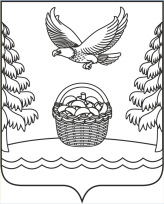 Российская ФедерацияИркутская областьЗиминский район Харайгунское  муниципальное образованиеДумаРЕШЕНИЕот 26 марта 2024 г.                               № 84                         с. ХарайгунО назначении публичных слушанийпо преобразованию Харайгунского муниципального образования и Зиминского муниципальногообразования путем их объединенияВ соответствии со  статьями. 28, 44 Федерального закона от 06.10.2003 г. № 131-ФЗ «Об общих принципах организации местного самоуправления в Российской Федерации», руководствуясь статьями 16, 31, 47 Устава Харайгунского муниципального образования, Дума Харайгунского муниципального образования Зиминского районаРЕШИЛА:1. Назначить публичные слушания по инициативе Думы Зиминского районного муниципального образования от 20.03.2024 года за № 342 в связи с обсуждением вопроса «О преобразовании Харайгунского муниципального образования Зиминского района и Зиминского районного муниципального образования путем их объединения без изменения границ муниципального образования с созданием вновь образованного муниципального образования – Зиминский округ Иркутской области»:- на 15 ч. 00 мин. 27 апреля 2024 года в здании Дома досуга с. Харайгун по адресу: с.Харайгун, ул.Новая, здание 14, помещение 2. - на 19 ч. 00 мин. 27 апреля 2024 года в здании библиотеки мкр. «Саянская деревня»,  по адресу: уч.Буринская Дача, мкр.«Саянская деревня», 56 А.2. Жители Харайгунского муниципального образования, обладающие избирательным правом, вправе направлять свои предложения и замечания по вопросу преобразования Харайгунского муниципального образования и Зиминского районного муниципального образования путем их объединения без изменения границ иных муниципальных образований с созданием вновь образованного муниципального образования – Зиминский муниципальный округ Иркутской области. Предложения и замечания принимаются до 10 ч. 00 мин. 27 апреля 2024 года по адресу: Иркутская область, Зиминский район, с.Харайгун, ул.Центральная, 21, могут быть направлены по почте по адресу: 665357, Иркутская область, Зиминский район, с.Харайгун, ул.Центральная, 21, или по электронной почте admharaigyn@mail.ru, а также в ходе проведения публичных слушаний.Предложения и замечания должны быть оформлены в письменной форме и содержать сведения о фамилии, имени и отчестве участника публичных слушаний, дате его рождения, месте жительства и быть заверены собственноручной подписью участника публичных слушаний.3. Опубликовать настоящее решение в периодическом печатном издании «Вестник Харайгунского муниципального образования» и разместить на официальном сайте администрации Харайгунского муниципального образования https://xn--80aajxvoyk.xn--p1ai/. 5 Контроль исполнения настоящего решения  возложить на главу Харайгунского муниципального образования Синицыну Л.Н. Глава  Харайгунского муниципального образования:                                                 Л.Н. Синицына         Председатель Думы Харайгунского муниципального образования                                                Л.Н. Синицына                                    